           МУНИЦИПАЛЬНОЕ БЮДЖЕТНОЕ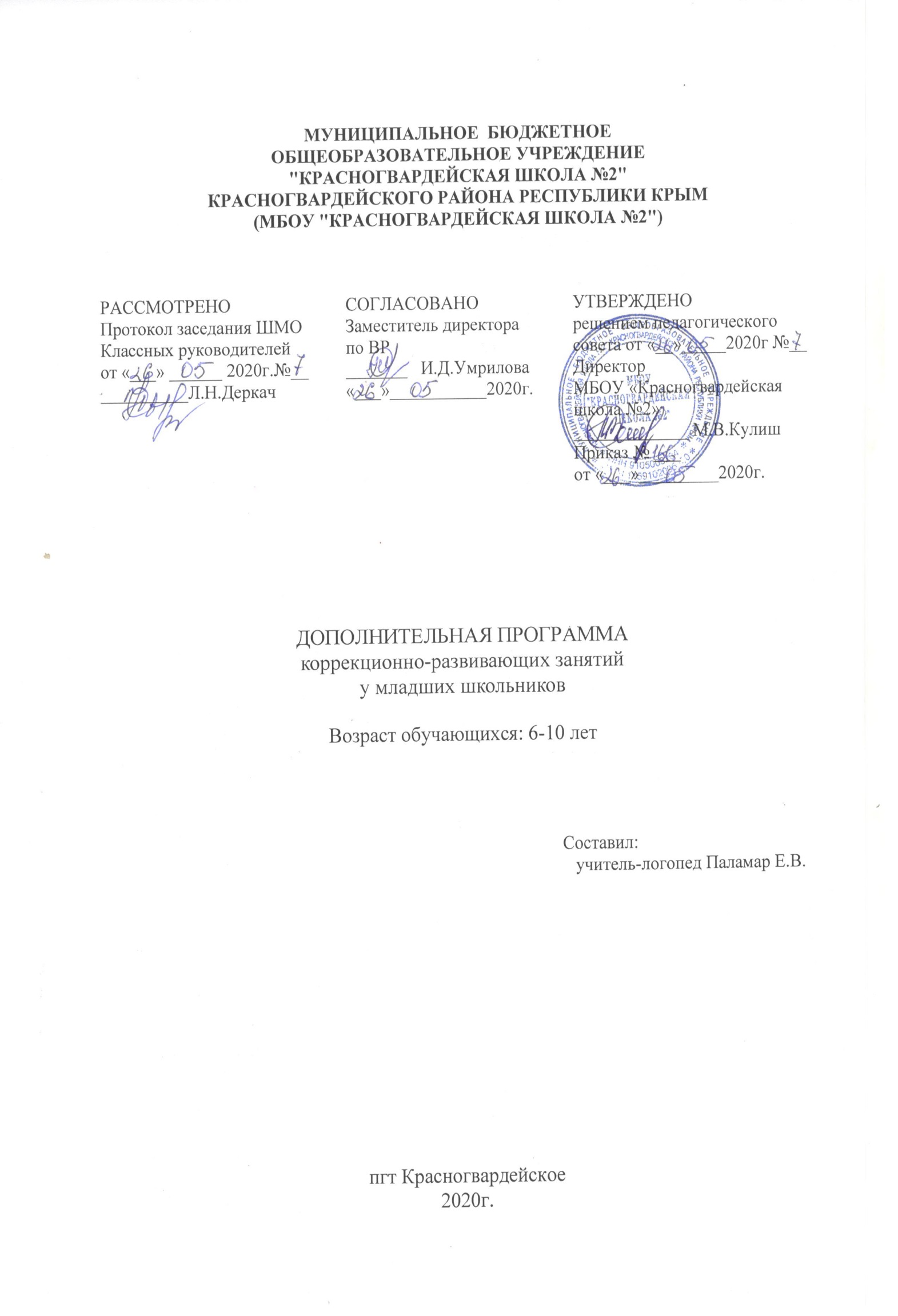 ОБЩЕОБРАЗОВАТЕЛЬНОЕ УЧРЕЖДЕНИЕ"КРАСНОГВАРДЕЙСКАЯ   ШКОЛА №2"КРАСНОГВАРДЕЙСКОГО  РАЙОНА РЕСПУБЛИКИ КРЫМ(МБОУ "КРАСНОГВАРДЕЙСКАЯ   ШКОЛА №2")Рабочая программакоррекционно-развивающих занятийу младших школьниковна тематической площадке 																		                                          Программа разработана 								                       учителем-логопедом Паламар Е. В.2020 г.Содержание программыПояснительная записка…………………………………………………..3Планируемые результаты………………………………………………..9Содержание программы………………………………………………….9Тематическое планирование…………………………………………...10   Пояснительная записка.Цель программы: коррекция нарушений и комплексная подготовка детей, имеющих трудности в обучении к овладению школьно-значимыми универсальными учебными действиями.Задачи программы:развитие артикуляционной моторики.развитие мелкой и общей моторики.развитие фонематического слуха и восприятия.развитие фонематического анализа и синтеза.расширение словарного запаса, обогащение активного словаря.формирование связной речи.РАЗВИТИЕ МЕЛКОЙ (ПАЛЬЦЕВОЙ) МОТОРИКИУченые – нейробиологи и психологи, занимающиеся исследованиями головного мозга и психического развития детей, давно доказали связь между мелкой моторикой руки и развитием речи. Дети, у которых лучше развиты мелкие движения рук, имеют более развитый мозг, особенно те его отделы, которые отвечают за речь. Иначе говоря, чем лучше развиты пальчики ребенка, тем проще ему будет осваивать речь.Мелкая моторика рук – это разнообразные движения пальчиками и ладонями. Крупная моторика – движения всей рукой и всем телом. Тонкая моторика – развитие мелких мышц пальцев, способность выполнять ими тонкие координированные манипуляции малой амплитуды.Значение развития мелкой моторики:Повышают тонус коры головного мозга.Развивают речевые центры коры головного мозга.Стимулируют развитие речи ребенка.Согласовывают работу понятийного и двигательного центров речи.Способствуют улучшению артикуляционной моторики.Развивают чувство ритма и координацию движений.Подготавливают руку к письму.Поднимают настроение ребенка.Чтобы исправить речевое нарушение, нужно вести целенаправленную работу по  развитию мелкой моторики. Такая работа ускоряет созревание областей головного  мозга, которые отвечают за речь, и способствует ускорению дефектов речи.Формирование словесной речи ребенка начинается, когда движения пальцев рук достигают достаточной точности. Развитие пальцевой моторики как бы подготавливают почву для последующего формирования речи.Рекомендуется вместе с детьми раскладывать пуговицы в зависимости от их признаков: по цвету, по форме, по размеру; складывать из пуговиц или бусинок различные узоры. Учить ребенка застегивать и расстегивать пуговицы, зашнуровывать или расшнуровывать шнурки. Также рекомендуются разнообразные игры с мозаикой, кубиками, которые способствуют формированию тонкой моторики. Эффективно проводить различные виды изобразительной деятельности, лепку и аппликации на разные темы в зависимости от поставленных целей.Пальчиковая гимнастика должна проводиться каждый день по 5 минут дома с родителями и в учреждениях с педагогами.Мелкую моторику рук развивают:Различные игры с пальчиками, где необходимо выполнять те или иные движения в определенной последовательности;Игры с мелкими предметами, которые неудобно брать в ручку;Игры, где требуется что-то брать или вытаскивать, сжимать – разжимать, выливать – наливать, насыпать – высыпать, проталкивать в отверстия;Рисование карандашами (фломастерами, кистью);Застегивание и расстегивание молний, пуговиц, одевание и раздевание и т.д.Развивая мелкую моторику, нужно не забывать о том, что у ребенка две руки. Старайтесь все упражнения дублировать: выполнять и правой, и левой. Развивая правую руку, мы стимулируем развитие левого полушария мозга. И наоборот, развивая левую руку, мы стимулируем развитие правого полушария. В настоящее время практически у 80% населения мира лучше развито левое полушарие мозга. Оно отвечает за логическое мышление, анализ, изучение языков. А правое полушарие отвечает за интуицию, творчество, фантазию, восприятие искусства и музыки.РАЗВИТИЕ АРТИКУЛЯЦИОННОЙ МОТОРИКИАртикуляционная моторика – совокупность скоординированных движений органов речевого аппарата и обеспечивающая одно из условий правильного звукопроизношения.Произношение звуков речи – это сложный двигательный навык, которым ребенок овладевает с младенческих лет,  проделывая массу разнообразных артикуляционных и мимических движений языком, губами, нижней челюстью, сопровождаемых диффузными звуками (бормотанием, лепетом). Они являются первым этапом в речевом развитии ребенка. Точность, сила и дифференцированность этих движений развиваются постепенно.Одним из условий для правильного формирования звукопроизношения является достаточное развитие речевой моторики. Чтобы правильно произносить звуки речи, ребенок должен уметь воспроизводить необходимые артикуляторные уклады, включающие сложный комплекс движений. Мы правильно произносим различные звуки, как изолированно, так и в речевом потоке, благодаря силе, хорошей подвижности и дифференцированной работе органов звукопроизносительного аппарата. Неразвитость, вялость мышц языка, нижней челюсти, мягкого нёба, губ и, как следствие, их недостаточная подвижность нередко являются причиной плохого произношения.Совершенствованию движений артикуляционных органов, необходимых для правильного произношения звуков, и подготовке речевого аппарата к речевой нагрузке способствует проведение артикуляционной гимнастики, то есть системы упражнений для развития речевых органов.  Целью артикуляционной гимнастики является выработка полноценных движений и определенных положений органов артикуляционного аппарата, умение объединять простые движения в сложные, необходимые для правильного произнесения звуков. Артикуляционная гимнастика является основой формирования речевых звуков – фонем – и коррекции нарушений звукопроизношения; она включает упражнения для тренировки подвижности органов артикуляционного аппарата, отработки определенных положений губ, языка, мягкого нёба, необходимых для правильного произнесения как всех звуков, так и каждого звука той или иной группы. При отборе материала для артикуляционной гимнастики соблюдается определенная последовательность — от простых упражнений к более сложным. В ходе упражнений все движения органов артикуляционного аппарата осуществляются последовательно, с паузами перед каждым новым движением, чтобы можно было контролировать качество движения, а ребенок мог ощущать, осознавать, контролировать и запоминать свои действия. Закрепление любого навыка требует систематического повторения действия, поэтому артикуляционная гимнастика должна проводиться ежедневно, чтобы вырабатываемые двигательные навыки становились более прочными. Выполнение упражнений артикуляционной гимнастики требует от ребенка больших энергетических затрат, определенных усилий и терпения. Чтобы у ребенка не пропал интерес к выполняемой работе, артикуляционная гимнастика не должна проводиться по шаблону, скучно. Нужно вовлечь ребенка в активный процесс, создать соответствующий эмоциональный настрой, вызвать живой интерес, положительное отношение к занятиям, стремление правильно выполнять упражнения. 
Для этого необходимо использовать игру, как основную деятельность детей, а, следовательно, самую естественную и привлекательную для них форму занятий. Для красочного и забавного оформления игры-занятия подбираются картинки, игрушки, сказочные герои, привлекаются стихотворные тексты.Правила проведения артикуляционной моторики.Проводить артикуляционную гимнастику нужно ежедневно, чтобы вырабатываемые у детей навыки закреплялись.Лучше ее делать 3-4 раза в день по 3-5 минут.Не следует предлагать детям больше 5 упражнений за раз.При отборе упражнений для артикуляционной гимнастики надо соблюдать определенную последовательность, идти от простых упражнений к более сложным.Проводить их лучше эмоционально, в игровой форме.Из выполняемых 5 упражнений новым может быть только одно, а остальные даются для повторения и закрепления. Если же ребенок выполняет какое-то упражнение недостаточно хорошо, не следует вводить новых упражнений, лучше отрабатывать старый материал. Для его закрепления можно придумать новые игровые приемы.Артикуляционную гимнастку выполняют сидя, так как в таком положении у ребенка прямая спина, тело не напряжено, руки и ноги находятся в спокойном положении.Ребенок должен хорошо видеть лицо взрослого, а также свое лицо, чтобы самостоятельно контролировать правильность выполнения упражнений. Поэтому ребенок и взрослый во время проведения артикуляционной гимнастики должны находиться перед настенным зеркалом. Также ребенок может воспользоваться небольшим ручным зеркалом (примерно 9х12 см), но тогда взрослый должен находиться напротив ребенка лицом к нему.Работа организуется следующим образом:Взрослый рассказывает о предстоящем упражнении, используя игровые приемы.Показывает его выполнение.Упражнение делает ребенок, а взрослый контролирует выполнение. Взрослый, проводящий артикуляционную гимнастику, должен следить за качеством выполняемых ребенком движений: точность движения, плавность, темп выполнения, устойчивость, переход от одного движения к другому. Также важно следить, чтобы движения каждого органа артикуляции выполнялись симметрично по отношению к правой и левой стороне лица. В противном случае артикуляционная гимнастика не достигает своей цели. В процессе выполнения гимнастики важно помнить о создании положительного эмоционального настроя у ребенка. Нельзя говорить ему, что он делает упражнение неверно, - это может привести к отказу выполнять движение. Лучше покажите ребенку его достижения («Видишь, язык уже научился быть широким»), подбодрить («Ничего, твой язычок обязательно научиться подниматься кверху»).РАЗВИТИЕ   ФОНЕМАТИЧЕСКОГО   СЛУХА   У   МЛАДШИХ           ШКОЛЬНИКОВУ учащихся начальной школы недостаточно сформированы компоненты речевой деятельности, касающиеся звуковой и лексико-грамматической стороны речи (звукопроизношение, звукоразличение, словарь, грамматический строй языка). У многих учащихся отмечаются недостатки письменной речи, (пропуски, перестановки, замены, не дописывание букв и слогов); при написании изложений и сочинений наблюдаются аграматизмы в употреблении предлогов, окончаний имен прилагательных, имен существительных и глаголов.При работе с такими детьми проводится специальная коррекционная работа. Логопед обязательно должен включать элементы логопедической работы, направленные на обогащение, уточнение словарного запаса, коррекцию грамматического строя языка, выработку языкового чутья, тренировку артикуляционного аппарата, закрепление правильного произношения.Также включаются задания, способствующие различению близких звуков, так как  фонематическое  недоразвитие становится причиной многочисленных ошибок при письме. Работа на фонетическом уровне включает два основных направления:1)  развитие  звукового анализа слов;2)  развитие   фонематического  восприятия, т.е. дифференциация фонем.Обогащение словарного запаса учащихсяФормирование хорошей речи - особая сторона работы по культуре речи учащихся. Это направление отражено в действующей программе. Таким образом, обогащение речи учащихся предполагает осознание ими оттенков лексических и грамматических значений слов, словоформ, конструкций, а также их стилистических особенностей, сферы употребления. Это осмысление является той основой, на которой строится обучение выбору (из имеющегося в речевой памяти) оптимального для определенной речевой ситуации языкового средства. Реализуя задачи обогащения речи школьников, словесник формирует у них оценочное отношение к отбору (выбору) языковых средств в зависимости от комплекса таких факторов, как задача, адресат, время, место высказывания и т.д. Иными словами говоря, учитель-логопед закладывает основы для развития коммуникативно-целесообразной связной речи.В отечественной методике в плане обогащения речи школьников выделяются: словарная работа; работа по обогащению грамматического (в том числе интонационного) строя речи учащихся.Связная речьСвязная речь – смысловое развернутое высказывание или цепь логически сочетающихся предложений, содержащих законченную мысль, т.е. рассказ. Дети испытывают затруднения в составлении развёрнутого рассказа по картинке, серии сюжетных картинок, затрудняются выделить основную мысль повествования, определить логику и последовательность в изложении событий. В рассказах воспроизводятся внешние, поверхностные впечатления, причинно-следственные взаимоотношения ускользают от внимания детей. Дети не вполне понимают смысл прочитанного, опускают существенные для изложения детали, нарушают последовательность, затрудняются в выборе необходимого слова. Описательный рассказ у детей беден, страдает повторами; некоторые не могут использовать предложенный план; другие сводят описание к простому перечислению отдельных признаков любимой игрушки или знакомого предмета. Словарь детей ограничен, фраза аграмматична. Дети достаточно хорошо владеют обиходно-бытовой речью, но испытывают затруднения, в большей или меньшей степени, при пользовании описательно-повествовательной речью. Для чего школьнику развивать связную речь? Зачем она нужна?- Дети учатся мыслить, учась говорить и учась мыслить. - Развивается чувство красоты языка (выразительность, образность). - Воспитывается чувство характера. - Выполняет важнейшие социальные функции, помогает устанавливать связи с окружающими людьми, определяет и регулирует нормы поведения в обществе, что является решающим условием для развития личности ребенка. - Овладение связной устной речью составляет важнейшее условие успешной подготовки к обучению в школе - Без умения четко формулировать свою мысль невозможно полноценное самопознание и саморазвитие личности.  	Связная речь воплощает в себе все достижения ребенка в овладении родным языком. В ней отражается логика мышления ребенка, его умение осмыслить воспринимаемое и правильно выразить его. По тому, как ребенок строит свои высказывания, можно судить об уровне его речевого развития. В ходе использования представленных игр решаются разнообразные задачи.Планируемые результаты.       	В результате регулярных занятий у учащихся улучшается артикуляционная моторика, развивается мелкая и общая моторика, речь их становится более четкой, эмоционально окрашенной  и выразительной, обогащается и активизируется словарь. Программа по русскому языку усваивается легче, в письменной речи становится меньше ошибок (замен, искажений, пропусков букв, слогов).Содержание учебной программы.Программа включает такие разделы, как:- развитие артикуляционной моторики.- развитие мелкой и общей моторики.- развитие фонематического слуха и восприятия.- развитие фонематического анализа и синтеза.- расширение словарного запаса, обогащение активного словаря.- формирование связной речи.Данная программа написана в соответствии с основными принципами логопедического воздействия и реализует логопедические методы и приемы на всех этапах коррекции. План предназначен для логопедической работы индивидуально или с группой учащихся, испытывающих трудности в различных направлениях. 	Количество часов:  6 часов.               Тематическое планированиеСОГЛАСОВАНАЗаместитель директора по УВР__________  В.И.Баранова «___»____________2020г.УТВЕРЖДЕНАрешением педагогического совета от «__»_____2020 г. №__Директор МБОУ «Красногвардейская школа №2»_____________ М.В.КулишПриказ № ___от «       »______2020г. ЧасыТемаВиды работ, упражнения, игры.Развитие артикуляционной моторики. 1.Упражнения для развития физиологического дыхания и формирования воздушной струи.Упражнения для губ.Упражнения для языка. «Загнать мяч в ворота», «Фокус», «Охотник идет по болотам», «Фасолевые гонки», «Мыльные пузыри».«Птенчик», «Улыбочка», «Заборчик», «Рупор», «Трубочка», «Расческа».«Лопатка», «Блинчик», «Лепешка», «Наказать непослушный язычок».«Качели».  «Иголочка», «Вкусное варенье» «Горка», «Грибок», «Автомат», «Барабанщик», «Гармошка».2. Развитие мелкой и общей моторики.«На параде», «Гимнаст», «По тропинке», «Прыжки», «Ручеек», «По камушкам».«Петрушка», «Маятник», «Балерина», «Шофер», «Дворник», «Рыбак». Игры: пальчиковые игры, «Театр зверей», Бытовые сценки. Игры с мячом.3.Развитие фонематического слуха и восприятия. Упражнение «Хлопни в ладоши», «Назови первый звук в слове», «Назови последний звук в слове». Игра «Разноцветные корзинки». Упражнение «Подними сигнал». Упражнение «Волшебные часы». Игра «Воздушные шары». Упражнение «Гласная потерялась». Упражнение «Раздели и забери». «Найди и назови нужное слово». Игра с мячом «Поймай и сосчитай». «Кто лучше слушает?»Развитие фонематического анализа, синтеза.«Дружные звуки», «Какой звук есть во всех словах?», «Выдели слово», «Кто лучше слушает?», «Назови первый звук в слове»,          «Найди сбежавший звук», «Телеграфисты», «Поймай Звук»Игра с передачей мяча «Звуковая цепочка», Свяжем мы из слов цепочку. Мяч не даст поставить точку.5.Расширение словарного запаса, обогащение активного словаря.Игры: «Кто последний»,  «Комплименты», «Находим детали», «Что бывает», «Всё наоборот», «Добавь слово», «Назови одним словом».6.Формирование связной речи.«Что сначала, что потом»,«Опиши предмет», «Расскажи сказку»,«Творческий рассказ».